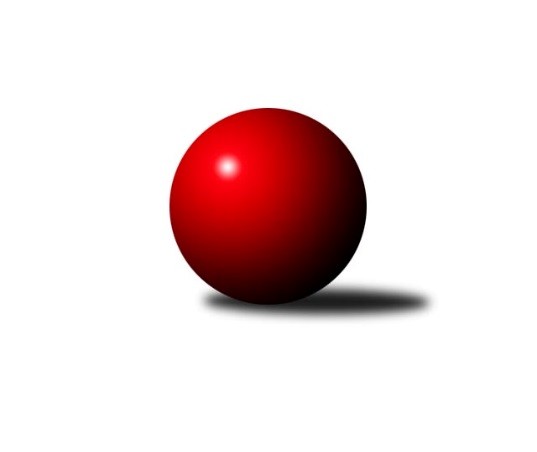 Č.11Ročník 2023/2024	12.6.2024 Okresní přebor OL PV 2023/2024Statistika 11. kolaTabulka družstev:		družstvo	záp	výh	rem	proh	skore	sety	průměr	body	plné	dorážka	chyby	1.	SK Sigma A	10	9	0	1	70 : 30 	(42.0 : 28.0)	1667	18	1165	502	30	2.	TJ Sokol Horka nad Moravou	10	7	0	3	58 : 42 	(37.0 : 31.0)	1598	14	1112	486	39.4	3.	Sokol Přemyslovice C	10	6	0	4	54 : 46 	(44.0 : 32.0)	1590	12	1137	453	42	4.	TJ Tatran Litovel B	10	6	0	4	54 : 46 	(43.0 : 31.0)	1559	12	1097	462	40.1	5.	TJ Prostějov C	10	5	0	5	60 : 40 	(34.0 : 30.0)	1610	10	1126	483	45.4	6.	HKK Olomouc E	10	5	0	5	46 : 54 	(27.0 : 41.0)	1560	10	1120	440	42.6	7.	KK Lipník B	10	5	0	5	44 : 56 	(37.0 : 31.0)	1507	10	1062	445	44.9	8.	KK Šternberk	10	5	0	5	38 : 62 	(28.0 : 48.0)	1453	10	1048	405	51.9	9.	TJ Prostějov D	10	4	0	6	46 : 54 	(35.0 : 35.0)	1602	8	1105	496	37.6	10.	KK Troubelice A	10	3	0	7	44 : 56 	(35.5 : 44.5)	1518	6	1073	445	41.2	11.	HKK Olomouc C	10	0	0	10	36 : 64 	(27.5 : 38.5)	1559	0	1105	454	43.9Tabulka doma:		družstvo	záp	výh	rem	proh	skore	sety	průměr	body	maximum	minimum	1.	SK Sigma A	6	5	0	1	42 : 18 	(22.0 : 16.0)	1577	10	1689	1175	2.	KK Lipník B	5	5	0	0	36 : 14 	(25.0 : 9.0)	1570	10	1611	1547	3.	TJ Prostějov D	6	4	0	2	36 : 24 	(24.5 : 17.5)	1659	8	1715	1632	4.	Sokol Přemyslovice C	6	4	0	2	36 : 24 	(27.5 : 16.5)	1619	8	1657	1553	5.	KK Šternberk	5	4	0	1	28 : 22 	(21.0 : 19.0)	1488	8	1558	1340	6.	TJ Prostějov C	5	3	0	2	34 : 16 	(17.0 : 13.0)	1595	6	1658	1488	7.	TJ Tatran Litovel B	4	3	0	1	26 : 14 	(22.0 : 10.0)	1625	6	1659	1603	8.	TJ Sokol Horka nad Moravou	4	3	0	1	24 : 16 	(14.0 : 12.0)	1621	6	1750	1449	9.	HKK Olomouc E	5	3	0	2	24 : 26 	(13.5 : 22.5)	1584	6	1664	1491	10.	KK Troubelice A	4	2	0	2	20 : 20 	(19.0 : 13.0)	1585	4	1606	1567	11.	HKK Olomouc C	5	0	0	5	16 : 34 	(15.0 : 21.0)	1552	0	1586	1498Tabulka venku:		družstvo	záp	výh	rem	proh	skore	sety	průměr	body	maximum	minimum	1.	SK Sigma A	4	4	0	0	28 : 12 	(20.0 : 12.0)	1667	8	1750	1579	2.	TJ Sokol Horka nad Moravou	6	4	0	2	34 : 26 	(23.0 : 19.0)	1594	8	1691	1484	3.	TJ Tatran Litovel B	6	3	0	3	28 : 32 	(21.0 : 21.0)	1548	6	1637	1433	4.	TJ Prostějov C	5	2	0	3	26 : 24 	(17.0 : 17.0)	1614	4	1750	1484	5.	Sokol Přemyslovice C	4	2	0	2	18 : 22 	(16.5 : 15.5)	1583	4	1623	1498	6.	HKK Olomouc E	5	2	0	3	22 : 28 	(13.5 : 18.5)	1555	4	1616	1465	7.	KK Troubelice A	6	1	0	5	24 : 36 	(16.5 : 31.5)	1507	2	1615	1359	8.	KK Šternberk	5	1	0	4	10 : 40 	(7.0 : 29.0)	1444	2	1548	1403	9.	HKK Olomouc C	5	0	0	5	20 : 30 	(12.5 : 17.5)	1561	0	1662	1447	10.	TJ Prostějov D	4	0	0	4	10 : 30 	(10.5 : 17.5)	1577	0	1616	1555	11.	KK Lipník B	5	0	0	5	8 : 42 	(12.0 : 22.0)	1494	0	1614	1426Tabulka podzimní části:		družstvo	záp	výh	rem	proh	skore	sety	průměr	body	doma	venku	1.	SK Sigma A	10	9	0	1	70 : 30 	(42.0 : 28.0)	1667	18 	5 	0 	1 	4 	0 	0	2.	TJ Sokol Horka nad Moravou	10	7	0	3	58 : 42 	(37.0 : 31.0)	1598	14 	3 	0 	1 	4 	0 	2	3.	Sokol Přemyslovice C	10	6	0	4	54 : 46 	(44.0 : 32.0)	1590	12 	4 	0 	2 	2 	0 	2	4.	TJ Tatran Litovel B	10	6	0	4	54 : 46 	(43.0 : 31.0)	1559	12 	3 	0 	1 	3 	0 	3	5.	TJ Prostějov C	10	5	0	5	60 : 40 	(34.0 : 30.0)	1610	10 	3 	0 	2 	2 	0 	3	6.	HKK Olomouc E	10	5	0	5	46 : 54 	(27.0 : 41.0)	1560	10 	3 	0 	2 	2 	0 	3	7.	KK Lipník B	10	5	0	5	44 : 56 	(37.0 : 31.0)	1507	10 	5 	0 	0 	0 	0 	5	8.	KK Šternberk	10	5	0	5	38 : 62 	(28.0 : 48.0)	1453	10 	4 	0 	1 	1 	0 	4	9.	TJ Prostějov D	10	4	0	6	46 : 54 	(35.0 : 35.0)	1602	8 	4 	0 	2 	0 	0 	4	10.	KK Troubelice A	10	3	0	7	44 : 56 	(35.5 : 44.5)	1518	6 	2 	0 	2 	1 	0 	5	11.	HKK Olomouc C	10	0	0	10	36 : 64 	(27.5 : 38.5)	1559	0 	0 	0 	5 	0 	0 	5Tabulka jarní části:		družstvo	záp	výh	rem	proh	skore	sety	průměr	body	doma	venku	1.	KK Šternberk	0	0	0	0	0 : 0 	(0.0 : 0.0)	0	0 	0 	0 	0 	0 	0 	0 	2.	TJ Sokol Horka nad Moravou	0	0	0	0	0 : 0 	(0.0 : 0.0)	0	0 	0 	0 	0 	0 	0 	0 	3.	HKK Olomouc C	0	0	0	0	0 : 0 	(0.0 : 0.0)	0	0 	0 	0 	0 	0 	0 	0 	4.	TJ Tatran Litovel B	0	0	0	0	0 : 0 	(0.0 : 0.0)	0	0 	0 	0 	0 	0 	0 	0 	5.	Sokol Přemyslovice C	0	0	0	0	0 : 0 	(0.0 : 0.0)	0	0 	0 	0 	0 	0 	0 	0 	6.	KK Lipník B	0	0	0	0	0 : 0 	(0.0 : 0.0)	0	0 	0 	0 	0 	0 	0 	0 	7.	KK Troubelice A	0	0	0	0	0 : 0 	(0.0 : 0.0)	0	0 	0 	0 	0 	0 	0 	0 	8.	SK Sigma A	0	0	0	0	0 : 0 	(0.0 : 0.0)	0	0 	0 	0 	0 	0 	0 	0 	9.	TJ Prostějov C	0	0	0	0	0 : 0 	(0.0 : 0.0)	0	0 	0 	0 	0 	0 	0 	0 	10.	TJ Prostějov D	0	0	0	0	0 : 0 	(0.0 : 0.0)	0	0 	0 	0 	0 	0 	0 	0 	11.	HKK Olomouc E	0	0	0	0	0 : 0 	(0.0 : 0.0)	0	0 	0 	0 	0 	0 	0 	0 Zisk bodů pro družstvo:		jméno hráče	družstvo	body	zápasy	v %	dílčí body	sety	v %	1.	Jiří Vodák 	TJ Sokol Horka nad Moravou 	20	/	11	(91%)		/		(%)	2.	Petr Vašíček 	HKK Olomouc C 	20	/	11	(91%)		/		(%)	3.	Jiří Fiala 	TJ Tatran Litovel B 	18	/	11	(82%)		/		(%)	4.	Jan Smékal 	KK Troubelice A 	18	/	11	(82%)		/		(%)	5.	Jiří Malíšek 	HKK Olomouc C 	18	/	11	(82%)		/		(%)	6.	Petr Hájek 	SK Sigma A 	16	/	9	(89%)		/		(%)	7.	Pavel Močár ml.	Sokol Přemyslovice C 	16	/	9	(89%)		/		(%)	8.	Karel Zvěřina 	SK Sigma A 	16	/	10	(80%)		/		(%)	9.	Jiří Maitner 	KK Troubelice A 	16	/	10	(80%)		/		(%)	10.	František Zatloukal 	TJ Sokol Horka nad Moravou 	16	/	11	(73%)		/		(%)	11.	Josef Šilbert 	-- volný los -- 	16	/	11	(73%)		/		(%)	12.	Petr Vavřík 	TJ Prostějov C 	14	/	8	(88%)		/		(%)	13.	Jaroslav Koppa 	KK Lipník B 	14	/	9	(78%)		/		(%)	14.	Alena Machalíčková 	HKK Olomouc E 	14	/	10	(70%)		/		(%)	15.	Josef Čapka 	TJ Prostějov C 	14	/	11	(64%)		/		(%)	16.	Jan Černohous 	TJ Prostějov C 	13	/	11	(59%)		/		(%)	17.	Marek Beňo 	TJ Prostějov D 	12	/	9	(67%)		/		(%)	18.	Pavel Toman 	Sokol Přemyslovice C 	12	/	10	(60%)		/		(%)	19.	Josef Klaban 	KK Šternberk  	12	/	10	(60%)		/		(%)	20.	Aleš Zaoral 	TJ Sokol Horka nad Moravou 	12	/	11	(55%)		/		(%)	21.	Jiří Zapletal 	Sokol Přemyslovice C 	10	/	6	(83%)		/		(%)	22.	Dušan Žouželka 	TJ Tatran Litovel B 	10	/	6	(83%)		/		(%)	23.	Miroslav Hyc 	SK Sigma A 	10	/	7	(71%)		/		(%)	24.	Miroslav Machalíček 	HKK Olomouc E 	10	/	9	(56%)		/		(%)	25.	Martin Spisar 	TJ Prostějov D 	10	/	10	(50%)		/		(%)	26.	Dušan Říha 	HKK Olomouc E 	10	/	10	(50%)		/		(%)	27.	Michal Sosík 	TJ Prostějov C 	8	/	4	(100%)		/		(%)	28.	Jiří Miller 	KK Šternberk  	8	/	5	(80%)		/		(%)	29.	Magda Leitgebová 	TJ Prostějov D 	8	/	6	(67%)		/		(%)	30.	František Baslar 	SK Sigma A 	8	/	8	(50%)		/		(%)	31.	Michal Dolejš 	KK Lipník B 	8	/	8	(50%)		/		(%)	32.	Jaroslav Peřina 	SK Sigma A 	8	/	8	(50%)		/		(%)	33.	Renata Kolečkářová 	TJ Prostějov D 	8	/	9	(44%)		/		(%)	34.	Jiří Ocetek 	-- volný los -- 	7	/	9	(39%)		/		(%)	35.	Kamil Vinklárek 	KK Šternberk  	6	/	5	(60%)		/		(%)	36.	Alena Kopecká 	HKK Olomouc E 	6	/	6	(50%)		/		(%)	37.	Pavel Hampl 	TJ Tatran Litovel B 	6	/	7	(43%)		/		(%)	38.	Vít Zapletal 	Sokol Přemyslovice C 	6	/	7	(43%)		/		(%)	39.	Marek Čépe 	TJ Prostějov C 	6	/	7	(43%)		/		(%)	40.	Jiří Vrobel 	TJ Tatran Litovel B 	6	/	8	(38%)		/		(%)	41.	Vojtěch Onderka 	KK Lipník B 	6	/	8	(38%)		/		(%)	42.	Kateřina Hájková 	KK Lipník B 	4	/	5	(40%)		/		(%)	43.	Pavel Řezníček 	KK Troubelice A 	4	/	6	(33%)		/		(%)	44.	Jiří Kolář 	KK Lipník B 	4	/	9	(22%)		/		(%)	45.	Marie Říhová 	HKK Olomouc E 	4	/	9	(22%)		/		(%)	46.	Miroslav Kotráš 	KK Troubelice A 	4	/	10	(20%)		/		(%)	47.	Aneta Krzystková 	HKK Olomouc C 	4	/	10	(20%)		/		(%)	48.	Denisa Nováková 	TJ Prostějov D 	2	/	1	(100%)		/		(%)	49.	Milan Dvorský 	Sokol Přemyslovice C 	2	/	2	(50%)		/		(%)	50.	Jaromír Janošec 	TJ Tatran Litovel B 	2	/	2	(50%)		/		(%)	51.	Marie Kotrášová 	KK Troubelice A 	2	/	2	(50%)		/		(%)	52.	Bohuslav Kocurek 	KK Šternberk  	2	/	4	(25%)		/		(%)	53.	Jaromír Vémola 	KK Šternberk  	2	/	5	(20%)		/		(%)	54.	Vlastimil Kozák 	TJ Tatran Litovel B 	2	/	5	(20%)		/		(%)	55.	Zdeněk Khol 	KK Lipník B 	2	/	5	(20%)		/		(%)	56.	Pavel Daňo 	TJ Sokol Horka nad Moravou 	2	/	6	(17%)		/		(%)	57.	Libuše Ďurišová 	KK Šternberk  	2	/	6	(17%)		/		(%)	58.	Bohuslav Toman 	Sokol Přemyslovice C 	2	/	7	(14%)		/		(%)	59.	Petr Paták 	KK Šternberk  	2	/	7	(14%)		/		(%)	60.	Jana Kührová 	TJ Prostějov D 	2	/	7	(14%)		/		(%)	61.	Oldřich Pajchl 	Sokol Přemyslovice C 	0	/	1	(0%)		/		(%)	62.	Jaroslav Melichar 	-- volný los -- 	0	/	1	(0%)		/		(%)	63.	Pavel Černohous 	TJ Prostějov C 	0	/	1	(0%)		/		(%)	64.	Jiří Kráčmar 	TJ Tatran Litovel B 	0	/	1	(0%)		/		(%)	65.	Lubomír Blinka 	TJ Tatran Litovel B 	0	/	1	(0%)		/		(%)	66.	Andria Carič 	-- volný los -- 	0	/	1	(0%)		/		(%)	67.	Zdeněk Zapletal 	TJ Prostějov D 	0	/	1	(0%)		/		(%)	68.	Zdeněk Chudožilov 	TJ Prostějov C 	0	/	2	(0%)		/		(%)	69.	Pavel Ďuriš 	KK Šternberk  	0	/	2	(0%)		/		(%)	70.	Miroslav Rédl 	TJ Sokol Horka nad Moravou 	0	/	4	(0%)		/		(%)	71.	Jan Oprštěný 	-- volný los -- 	0	/	4	(0%)		/		(%)	72.	Drahoslav Smékal 	KK Troubelice A 	0	/	4	(0%)		/		(%)	73.	Petr Jurka 	HKK Olomouc C 	0	/	6	(0%)		/		(%)	74.	Michal Lysý 	HKK Olomouc C 	0	/	6	(0%)		/		(%)	75.	Jaroslav Pospíšil 	-- volný los -- 	0	/	8	(0%)		/		(%)	76.	Václav Suchý 	-- volný los -- 	0	/	8	(0%)		/		(%)Průměry na kuželnách:		kuželna	průměr	plné	dorážka	chyby	výkon na hráče	1.	HKK Olomouc, 1-2	1683	1182	500	42.0	(420.8)	2.	HKK Olomouc, 5-6	1661	1164	497	33.5	(415.3)	3.	TJ  Prostějov, 1-2	1618	1131	486	45.0	(404.5)	4.	TJ  Prostějov, 3-4	1598	1141	457	47.0	(399.6)	5.	Sokol Přemyslovice, 1-2	1581	1113	467	38.8	(395.4)	6.	SK Sigma MŽ Olomouc, 1-2	1568	1103	464	39.5	(392.1)	7.	KK Lipník nad Bečvou, 1-2	1525	1087	438	43.9	(381.3)	8.	HKK Olomouc, 3-4	1520	1083	436	48.3	(380.1)	9.	KKŽ Šternberk, 1-2	1470	1055	414	48.9	(367.6)Nejlepší výkony na kuželnách:HKK Olomouc, 1-2TJ Sokol Horka nad Moravou	1750	5. kolo	František Zatloukal 	TJ Sokol Horka nad Moravou	475	5. koloTJ Sokol Horka nad Moravou	1674	6. kolo	Petr Vašíček 	HKK Olomouc C	462	6. koloTJ Sokol Horka nad Moravou	1669	11. kolo	Aleš Zaoral 	TJ Sokol Horka nad Moravou	453	5. koloHKK Olomouc C	1622	6. kolo	Jiří Vodák 	TJ Sokol Horka nad Moravou	451	11. koloHKK Olomouc E	1616	5. kolo	Miroslav Machalíček 	HKK Olomouc E	448	5. koloTJ Sokol Horka nad Moravou	1612	3. kolo	Jiří Malíšek 	HKK Olomouc C	447	6. koloTJ Tatran Litovel B	1536	1. kolo	František Zatloukal 	TJ Sokol Horka nad Moravou	444	11. koloKK Troubelice A	1504	3. kolo	František Zatloukal 	TJ Sokol Horka nad Moravou	443	1. koloTJ Sokol Horka nad Moravou	1449	1. kolo	Jiří Vodák 	TJ Sokol Horka nad Moravou	440	5. kolo-- volný los --	1389	11. kolo	Jiří Fiala 	TJ Tatran Litovel B	438	1. koloHKK Olomouc, 5-6SK Sigma A	1750	4. kolo	Petr Hájek 	SK Sigma A	491	4. koloHKK Olomouc E	1664	2. kolo	František Baslar 	SK Sigma A	481	4. koloHKK Olomouc E	1624	7. kolo	Marek Beňo 	TJ Prostějov D	475	2. koloHKK Olomouc E	1619	11. kolo	Dušan Říha 	HKK Olomouc E	464	7. koloSokol Přemyslovice C	1619	1. kolo	Alena Machalíčková 	HKK Olomouc E	439	2. koloHKK Olomouc E	1573	8. kolo	Jiří Zapletal 	Sokol Přemyslovice C	438	1. koloTJ Prostějov D	1573	2. kolo	Pavel Toman 	Sokol Přemyslovice C	438	1. koloHKK Olomouc E	1572	4. kolo	Jiří Fiala 	TJ Tatran Litovel B	424	8. koloKK Troubelice A	1564	11. kolo	Dušan Říha 	HKK Olomouc E	423	8. koloTJ Tatran Litovel B	1550	8. kolo	Jan Smékal 	KK Troubelice A	421	11. koloTJ  Prostějov, 1-2TJ Prostějov C	1750	1. kolo	František Zatloukal 	TJ Sokol Horka nad Moravou	478	7. koloTJ Prostějov D	1715	4. kolo	Jiří Fiala 	TJ Tatran Litovel B	473	2. koloTJ Sokol Horka nad Moravou	1691	7. kolo	Jiří Malíšek 	HKK Olomouc C	467	4. koloSK Sigma A	1683	10. kolo	Marek Beňo 	TJ Prostějov D	464	8. koloTJ Prostějov D	1672	8. kolo	Martin Spisar 	TJ Prostějov D	461	4. koloHKK Olomouc C	1662	4. kolo	Jiří Vodák 	TJ Sokol Horka nad Moravou	455	7. koloTJ Tatran Litovel B	1659	5. kolo	Petr Vašíček 	HKK Olomouc C	454	4. koloTJ Prostějov D	1654	11. kolo	Jan Černohous 	TJ Prostějov C	453	1. koloTJ Prostějov D	1646	3. kolo	Josef Čapka 	TJ Prostějov C	451	1. koloTJ Prostějov D	1635	1. kolo	Jiří Ocetek 	-- volný los --	451	2. koloTJ  Prostějov, 3-4TJ Prostějov C	1658	2. kolo	Marek Čépe 	TJ Prostějov C	453	8. koloTJ Prostějov C	1634	8. kolo	Petr Vavřík 	TJ Prostějov C	442	2. koloTJ Sokol Horka nad Moravou	1599	4. kolo	Jan Černohous 	TJ Prostějov C	436	2. koloTJ Prostějov C	1598	7. kolo	Jiří Vodák 	TJ Sokol Horka nad Moravou	427	4. koloTJ Prostějov C	1598	4. kolo	Aleš Zaoral 	TJ Sokol Horka nad Moravou	422	4. koloHKK Olomouc C	1590	2. kolo	Jiří Malíšek 	HKK Olomouc C	421	2. koloHKK Olomouc E	1555	10. kolo	Petr Vašíček 	HKK Olomouc C	417	2. koloKK Lipník B	1498	7. kolo	Jan Černohous 	TJ Prostějov C	414	4. koloTJ Prostějov C	1488	10. kolo	Marek Čépe 	TJ Prostějov C	412	7. koloKK Šternberk 	1403	8. kolo	Jaroslav Koppa 	KK Lipník B	411	7. koloSokol Přemyslovice, 1-2TJ Prostějov C	1680	11. kolo	Jan Černohous 	TJ Prostějov C	439	11. koloSokol Přemyslovice C	1657	2. kolo	Pavel Močár ml.	Sokol Přemyslovice C	437	8. koloSokol Přemyslovice C	1654	4. kolo	Michal Sosík 	TJ Prostějov C	431	11. koloTJ Sokol Horka nad Moravou	1651	9. kolo	Jiří Vodák 	TJ Sokol Horka nad Moravou	426	9. koloSokol Přemyslovice C	1636	8. kolo	František Zatloukal 	TJ Sokol Horka nad Moravou	425	9. koloSokol Přemyslovice C	1626	7. kolo	Petr Vavřík 	TJ Prostějov C	424	11. koloKK Troubelice A	1593	8. kolo	Jaroslav Koppa 	KK Lipník B	423	2. koloSokol Přemyslovice C	1590	11. kolo	Jiří Zapletal 	Sokol Přemyslovice C	423	4. koloSokol Přemyslovice C	1553	9. kolo	Aleš Zaoral 	TJ Sokol Horka nad Moravou	422	9. koloKK Lipník B	1474	2. kolo	Pavel Toman 	Sokol Přemyslovice C	422	4. koloSK Sigma MŽ Olomouc, 1-2SK Sigma A	1689	6. kolo	Jiří Fiala 	TJ Tatran Litovel B	490	7. koloSK Sigma A	1671	3. kolo	Petr Hájek 	SK Sigma A	464	3. koloSK Sigma A	1650	5. kolo	Petr Hájek 	SK Sigma A	462	6. koloSK Sigma A	1648	8. kolo	Jiří Vodák 	TJ Sokol Horka nad Moravou	461	8. koloTJ Tatran Litovel B	1637	7. kolo	Michal Sosík 	TJ Prostějov C	447	3. koloSK Sigma A	1629	11. kolo	Miroslav Hyc 	SK Sigma A	443	8. koloTJ Prostějov D	1616	5. kolo	Magda Leitgebová 	TJ Prostějov D	440	5. koloKK Lipník B	1614	11. kolo	Jiří Maitner 	KK Troubelice A	440	9. koloTJ Sokol Horka nad Moravou	1613	8. kolo	Jiří Maitner 	KK Troubelice A	436	4. koloKK Troubelice A	1606	10. kolo	Jaroslav Koppa 	KK Lipník B	432	11. koloKK Lipník nad Bečvou, 1-2KK Lipník B	1611	10. kolo	Jaroslav Koppa 	KK Lipník B	438	10. koloKK Lipník B	1568	6. kolo	Jiří Fiala 	TJ Tatran Litovel B	430	3. koloKK Lipník B	1566	5. kolo	Michal Dolejš 	KK Lipník B	425	6. koloKK Lipník B	1556	9. kolo	Petr Vašíček 	HKK Olomouc C	425	9. koloKK Lipník B	1547	3. kolo	Jaroslav Koppa 	KK Lipník B	414	9. koloTJ Sokol Horka nad Moravou	1526	10. kolo	Jaroslav Koppa 	KK Lipník B	414	5. koloHKK Olomouc E	1525	6. kolo	Michal Dolejš 	KK Lipník B	413	9. koloTJ Tatran Litovel B	1512	3. kolo	Jiří Kolář 	KK Lipník B	408	3. koloHKK Olomouc C	1483	9. kolo	Miroslav Machalíček 	HKK Olomouc E	406	6. koloKK Troubelice A	1359	5. kolo	Vojtěch Onderka 	KK Lipník B	406	6. koloHKK Olomouc, 3-4SK Sigma A	1657	7. kolo	Pavel Močár ml.	Sokol Přemyslovice C	481	5. koloSokol Přemyslovice C	1623	5. kolo	Petr Vašíček 	HKK Olomouc C	474	8. koloTJ Tatran Litovel B	1621	11. kolo	Jan Smékal 	KK Troubelice A	452	1. koloHKK Olomouc C	1617	8. kolo	Petr Hájek 	SK Sigma A	449	7. koloHKK Olomouc E	1615	3. kolo	Alena Machalíčková 	HKK Olomouc E	447	3. koloKK Troubelice A	1615	1. kolo	Jiří Malíšek 	HKK Olomouc C	439	5. koloHKK Olomouc C	1586	3. kolo	Jiří Malíšek 	HKK Olomouc C	438	3. koloHKK Olomouc C	1580	7. kolo	Jiří Malíšek 	HKK Olomouc C	437	7. koloHKK Olomouc C	1575	5. kolo	Petr Vašíček 	HKK Olomouc C	431	3. koloHKK Olomouc C	1522	11. kolo	Pavel Toman 	Sokol Přemyslovice C	428	5. koloKKŽ Šternberk, 1-2KK Šternberk 	1558	10. kolo	Jiří Miller 	KK Šternberk 	437	10. koloKK Šternberk 	1546	6. kolo	Jiří Maitner 	KK Troubelice A	426	6. koloKK Šternberk 	1515	9. kolo	Jaroslav Koppa 	KK Lipník B	416	4. koloTJ Sokol Horka nad Moravou	1484	2. kolo	František Zatloukal 	TJ Sokol Horka nad Moravou	411	2. koloKK Šternberk 	1483	4. kolo	Kamil Vinklárek 	KK Šternberk 	399	6. koloHKK Olomouc E	1465	9. kolo	Alena Kopecká 	HKK Olomouc E	399	9. koloKK Lipník B	1459	4. kolo	Jiří Miller 	KK Šternberk 	393	6. koloHKK Olomouc C	1447	10. kolo	Pavel Daňo 	TJ Sokol Horka nad Moravou	388	2. koloKK Troubelice A	1407	6. kolo	Jiří Miller 	KK Šternberk 	387	9. koloKK Šternberk 	1340	2. kolo	Petr Paták 	KK Šternberk 	387	9. koloČetnost výsledků:	8.0 : 2.0	14x	6.0 : 4.0	19x	4.0 : 6.0	10x	2.0 : 8.0	8x	10.0 : 0.0	8x	0.0 : 10.0	1x